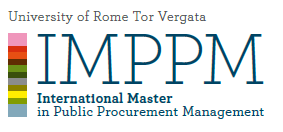 MODULE VIIICONTRACTS COMPLAINTS AND DISPUTECoordinator Professor Steven SchoonerProf. Steven SchoonerAVAILABLE TIME3 hoursDETAILED explanation of the exam(i.e. multiple choice questions with a short explanation or not, open questions, case studies, and their number)PART ONE: Professor Schooner’s material: This part of the exam is worth four-fifths (80%) of your total exam grade. It has two sections, section A, essay form, and section B, in which you write out a response to a problem. Section A counts for one-half of the points available for Professor Schooner’s part of the exam; section B counts for one-half.PART TWO: Prof. Brunetta’s material: This part of the exam is worth one-fifth (20%) of your total exam grade (divided into three questions). It will have you refer to the analysis of Canadian Procurement Ombudsman case files which was outlined and discussed during the lecture. You will be asked to answer three questions based on the various issues revealed from the analysis.MATERIAL TO BE STUDIEDMaterial used in class during the lecturesIs it possible to use the CLASS MATERIAL DURING THE EXAM?(if YES what kind and specify whether it must be without any notes)NOIs it possible to use TRANSLATION DEVICES?YESWEIGHT OF THE EXAM ON THE FINAL GRADE80 percentWEIGHT OF EXTRA WORK (classparticipation, homework, etc.) ON THE FINAL GRADE20 percent